9 группа                литература                 27 мартаТема урока  « Роман Л. Н.Толстого « Война и мир» 2 том»Задание:  выполните задания, связанные с эпизодами романа.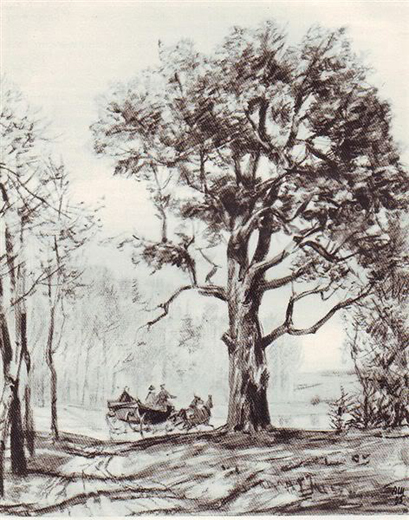 1.Эпизод «Поездка князя Андрея в Отрадное» ( том 2, часть 3, главы I –III)Подготовьте связный  устный ответ по вопросам. 1) Каково настроение князя Андрея? 2) Что он подумал, глядя на старый дуб?3) К какому заключению он приходит? 4) Как преобразился потом старый дуб? 5) Какие лучшие минуты своей жизни выделяет князь Андрей? 6) Почему он изменился? Чего теперь он хочет от жизни?. 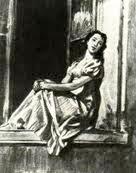 2.Эпизод «Лунная ночь в Отрадном»( том 2, часть 3, глава XI)Прочтите описание лунной ночи в Отрадном,  устно ответьте на вопросы.Какие черты Наташи проявляются в этом эпизоде? Какие чувства охватывают князя Андрея? Какое решение принимает князь Андрей?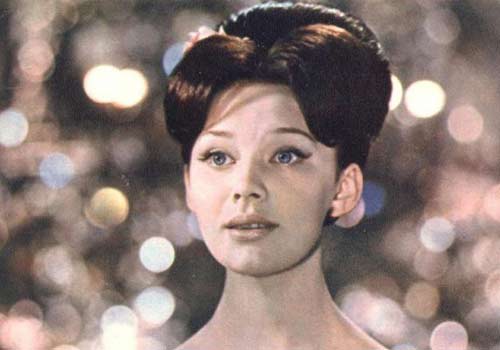 3.Эпизод «Первый бал Наташи Ростовой».( том 2, часть 3, глава XIV)Подготовьте связный  письменный ответ по вопросам с цитированием.1) Какими чувствами переполнена Наташа перед своим первым балом? 2) Каким представляет себе мир счастливая Наташа? 3) Как выглядела Наташа в сравнении с Элен? Подготовьте связный ответ по вопросам с цитированием.